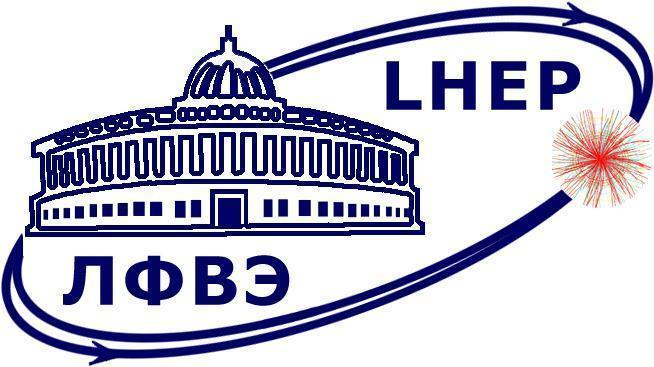 Протокол заседания физической секции НТС ЛФВЭДата и время проведения мероприятия: 24.03.2022, 15.00 – 16:00Заседание проводилось в смешанном формате. Повестка заседания, протокол и материалы для рассмотрения доступны в сети Интернет по адресу: https://indico.jinr.ru/event/2979/Во время заседания присутствовало 19 членов физической секции НТС ЛФВЭ, 3 члена осуществили голосование согласно повестке заседания заранее. Полное количество членов, принявших участие в работе секции, составило 22 (из 26).Программа заседания:1. Отчет и продление проекта SPD. Докладчик – Гуськов Алексей Вячеславович (ЛЯП, Научно-экспериментальный отдел встречных пучков, начальник отдела).Результат работы секции согласно программе заседания:1. Члены физической секции НТС ЛФВЭ выслушали выступление докладчика, задали вопросы касательно проекта, одобрили отчет за 2019-2022 гг. и единогласно рекомендуют продление и представление проекта SPD на сессии ПКК по физике частиц.За - 22, против - 0, воздержались - 0Председатель физической секции НТС ЛФВЭ, д-р. физ.-мат. наук Ладыгин В. П.                     Секретарь физической секции НТС ЛФВЭ,   Додонова Л.О.                           